Załącznik nr 4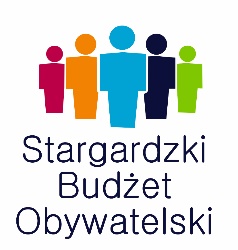 do RegulaminuLISTA OSÓB POPIERAJĄCYCH PROJEKT W RAMACH STARGARDZKIEGO BUDŻETU OBYWATELSKIEGO 2022Informacja o przetwarzaniu danych osobowych:Administratorem danych osobowych jest Prezydent Miasta Stargard.Dane kontaktowe Inspektora Ochrony Danych: ul. Czarnieckiego 17, Urząd Miejski Stargard,  nr. telefonu: 091-578-56-74.Dane osobowe będą przetwarzane wyłącznie w celu realizacji Stargardzkiego Budżetu ObywatelskiegoPodstawa prawna: art. 5a ust. 3 i 7 Ustawy o samorządzie gminnym, uchwała nr XXVIII/301/2021 Rady Miejskiej w Stargardzkie z dnia 25 maja 2021 r. w sprawie wymagań jakie powinna spełniać inicjatywa Stargardzkiego Budżetu Obywatelskiego 2022 (Dz. Urz. Woj. Zachodniopomorskiego z 2021 r. poz. 2720).Dane osobowe będą przetwarzane w okresie niezbędnym do realizacji celu, następnie przechowywane i niszczone zgodnie z zapisami Instrukcji kancelaryjnej i JRWA.Osoba, której dane dotyczą ma prawo dostępu do swoich danych, ich sprostowania, ograniczenia przetwarzania, prawo sprzeciwu, prawo do usunięcia danych po upływie okresu przechowywania.Osoba, której dane dotyczą, ma prawo wniesienia skargi do organu nadzorczego tj.: do Prezesa Urzędu Ochrony Danych Osobowych, jeśli uzna że przetwarzanie jej danych osobowych narusza przepisy RODO.Podanie danych jest konieczne by zrealizować zamierzony cel.Ja, niżej podpisany/a popieram projekt w ramach Stargardzkiego Budżetu Obywatelskiego 2022 pod nazwą:Ja, niżej podpisany/a popieram projekt w ramach Stargardzkiego Budżetu Obywatelskiego 2022 pod nazwą:Ja, niżej podpisany/a popieram projekt w ramach Stargardzkiego Budżetu Obywatelskiego 2022 pod nazwą:Ja, niżej podpisany/a popieram projekt w ramach Stargardzkiego Budżetu Obywatelskiego 2022 pod nazwą:Lp.Imię i nazwiskoAdres zamieszkaniaPodpis123456789101112131415161718192021222324252627282930